Kontrollkommisjonen for Xxxx Xxxxx Xxxx sykehus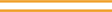 Statsforvalteren oppnevner kontrollkommisjon for alle institusjoner i psykisk helsevern. Kommisjonen består av fire personer hvor leder er jurist, ett medlem er lege og to er alminnelige medlemmer.Kontrollkommisjonen besøker institusjonen .Kontrollkommisjonen har to hovedoppgaver:Behandle klager fra pasienter over vedtak som treffes etter 
psykisk helsevernlovenBesøke institusjonen og tilby pasientene samtale dersom det er 
andre forhold pasientene ønsker å ta opp (velferdskontroll)Dersom du mener en avgjørelse fra kontrollkommisjonen er feil, kan du i noen tilfeller klage videre til domstolene. Dersom saken din ikke behandles av domstolene, kan du klage til Sivilombudet. 